                    2017-2018  EĞİTİM  ÖĞRETİM  YILI  3 YAŞ  ARALIK  AYI  AYLIK   PLANIAYIN RENGİAYIN ŞEKLİAYIN ŞEKLİSAYILARÖZBAKIMDEĞERLER EĞİTİMİMAVİ-YEŞİLKARE-DİKDÖRTGEN-DAİREKARE-DİKDÖRTGEN-DAİRE3 VE4 RAKAMIDİŞ FIRÇALAMA -DÜĞME İLİKLEMESAYGI-HOŞGÖRÜKAVRAMLARKAVRAMLARMÜZİK ETKİNLİĞİMÜZİK ETKİNLİĞİOYUN ETKİNLİĞİTÜRKÇE DİL ETKİNLİĞİKİRLİ-TEMİZMUTLU-ÜZGÜNBENZER FARKLI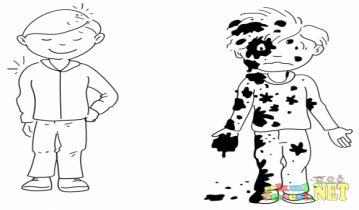 KİRLİ-TEMİZMUTLU-ÜZGÜNBENZER FARKLIBEN BİR AĞACIMKURT BABATRAFİK POLİSİSONBAHAR GELDİFIŞ FIŞ KAYIKÇI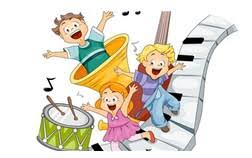 BEN BİR AĞACIMKURT BABATRAFİK POLİSİSONBAHAR GELDİFIŞ FIŞ KAYIKÇIKURT BABA OYUNUTAVŞAN KAÇ TAZI TUT OYUNU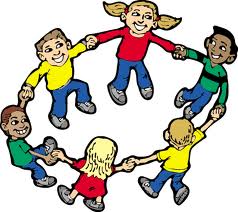 HİKÂYE:GIDGID İLE TIPTIPMİNİK SIPA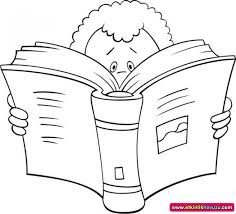 FEN VE DOĞA ETKİNLİĞİFEN VE DOĞA ETKİNLİĞİMONTESSORİ ETKİNLİĞİMONTESSORİ ETKİNLİĞİSANAT ETKİNLİĞİAKIL VE ZEKÂSÜRTÜNME NASIL OLUŞUR?ELEKTRİKLENMEYİ NASIL SAĞLARIZ? 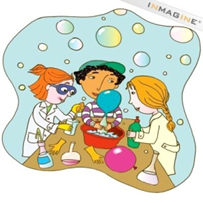 SÜRTÜNME NASIL OLUŞUR?ELEKTRİKLENMEYİ NASIL SAĞLARIZ? KİRPİYE KÜRDAN TAKMARENK EŞLEŞTİRME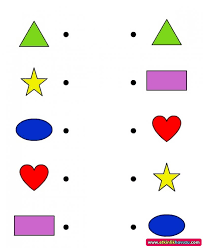 KİRPİYE KÜRDAN TAKMARENK EŞLEŞTİRMEYIRTMA YUVARLAMAKATLAMA ÇALIŞMASIBASKI  ÇALIŞMASIHANGİSİ YOK? 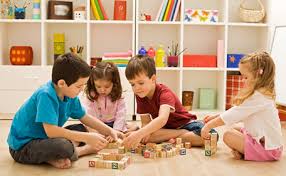             İNGİLİZCE            İNGİLİZCE OKUMA VE YAZMAYA HAZIRLIK OKUMA VE YAZMAYA HAZIRLIKMATEMATİK ETKİNLİĞİBELİRLİ GÜN VE HAFTALAR*MESLEKLER(OCCUPATİONS) *HAYVANLAR * SEA ANİMALS*VÜCUT(BODY)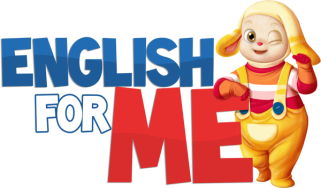 *MESLEKLER(OCCUPATİONS) *HAYVANLAR * SEA ANİMALS*VÜCUT(BODY)ÇİZGİ ÇALIŞMASIMAKAS ÇALIŞMASI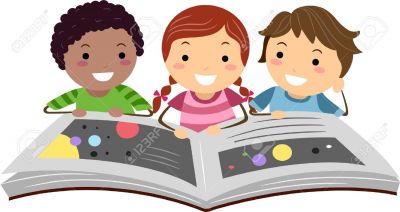 ÇİZGİ ÇALIŞMASIMAKAS ÇALIŞMASIŞEKİLLERİ PEKİŞTİREREK TANIYORUZ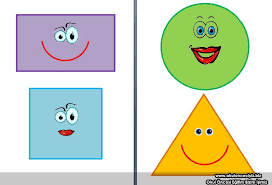 - 3 aralık DÜNYA ENGELİLER GÜNÜ-12-18 aralık Tutum, Yatırım ve Türk Malları Haftası -10 aralık  İNSAN HAKLARI VE DEMOKRASİ HAFTASI-31. 01 aralık YENİ YILL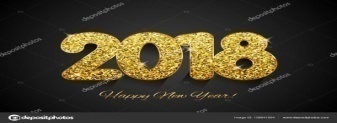 DEĞERLİ VELİMİZ;SALI GÜNLERİMİZ KİTAP GÜNÜDÜR.(Çocukların Evden getirdikleri kitaplar okunacaktır.)CUMA GÜNLERİMİZ OYUNCAK GÜNÜDÜR.AYLIK PLANIMIZI  DETAYLI  OLARAK  İLKİZLER  SİTEMİZDEN TAKİP EDEBİLİRSİNİZ.CUMA GÜNÜ PAYLAŞIM GÜNÜMÜZDÜR.FOOD BASED (PORTAKAL) 22 ARALIK CUMA  GÜNÜ.DEĞERLİ VELİMİZ;SALI GÜNLERİMİZ KİTAP GÜNÜDÜR.(Çocukların Evden getirdikleri kitaplar okunacaktır.)CUMA GÜNLERİMİZ OYUNCAK GÜNÜDÜR.AYLIK PLANIMIZI  DETAYLI  OLARAK  İLKİZLER  SİTEMİZDEN TAKİP EDEBİLİRSİNİZ.CUMA GÜNÜ PAYLAŞIM GÜNÜMÜZDÜR.FOOD BASED (PORTAKAL) 22 ARALIK CUMA  GÜNÜ.DEĞERLİ VELİMİZ;SALI GÜNLERİMİZ KİTAP GÜNÜDÜR.(Çocukların Evden getirdikleri kitaplar okunacaktır.)CUMA GÜNLERİMİZ OYUNCAK GÜNÜDÜR.AYLIK PLANIMIZI  DETAYLI  OLARAK  İLKİZLER  SİTEMİZDEN TAKİP EDEBİLİRSİNİZ.CUMA GÜNÜ PAYLAŞIM GÜNÜMÜZDÜR.FOOD BASED (PORTAKAL) 22 ARALIK CUMA  GÜNÜ.DEĞERLİ VELİMİZ;SALI GÜNLERİMİZ KİTAP GÜNÜDÜR.(Çocukların Evden getirdikleri kitaplar okunacaktır.)CUMA GÜNLERİMİZ OYUNCAK GÜNÜDÜR.AYLIK PLANIMIZI  DETAYLI  OLARAK  İLKİZLER  SİTEMİZDEN TAKİP EDEBİLİRSİNİZ.CUMA GÜNÜ PAYLAŞIM GÜNÜMÜZDÜR.FOOD BASED (PORTAKAL) 22 ARALIK CUMA  GÜNÜ.DEĞERLİ VELİMİZ;SALI GÜNLERİMİZ KİTAP GÜNÜDÜR.(Çocukların Evden getirdikleri kitaplar okunacaktır.)CUMA GÜNLERİMİZ OYUNCAK GÜNÜDÜR.AYLIK PLANIMIZI  DETAYLI  OLARAK  İLKİZLER  SİTEMİZDEN TAKİP EDEBİLİRSİNİZ.CUMA GÜNÜ PAYLAŞIM GÜNÜMÜZDÜR.FOOD BASED (PORTAKAL) 22 ARALIK CUMA  GÜNÜ.DEĞERLİ VELİMİZ;SALI GÜNLERİMİZ KİTAP GÜNÜDÜR.(Çocukların Evden getirdikleri kitaplar okunacaktır.)CUMA GÜNLERİMİZ OYUNCAK GÜNÜDÜR.AYLIK PLANIMIZI  DETAYLI  OLARAK  İLKİZLER  SİTEMİZDEN TAKİP EDEBİLİRSİNİZ.CUMA GÜNÜ PAYLAŞIM GÜNÜMÜZDÜR.FOOD BASED (PORTAKAL) 22 ARALIK CUMA  GÜNÜ.